Республика ДагестанГородской округ «город Кизилюрт»Генеральная схема санитарной очистки территории городского округа «город Кизилюрт» с прогнозом мероприятий до 2025 г.Кизилюрт , 2020Термины и определения, использованные в материалах генеральной схемыВид отходов - совокупность отходов, которые имеют общие признаки в соответствии с системой классификации отходов.Захоронение отходов - изоляция отходов, не подлежащих дальнейшему использованию, в специальных хранилищах в целях предотвращения попадания вредных веществ в окружающую среду.Использование отходов - применение отходов для производства товаров (продукции), выполнения работ, оказания услуг или для получения энергии.Лимит на размещение отходов - предельно допустимое количество отходов конкретного вида, которые разрешается размещать определенным способом на установленный срок в объектах размещения отходов с учетом экологической обстановки на данной территории.Мусоросортировочный комплекс (МСК) – комплекс оборудования, обеспечивающий сортировку ТКО с выделением фракций, пригодных для вторичного использования (рециклинга), а также позволяющий снизить нагрузку экологического характера на свалку ТКО захоронения с возможностью создания на ее базе рентабельного производства. Мусороперегрузочная станция (МПС) – пункт перегрузки ТКО более чем из 1 населенного пункта, применяемый с целью сокращения транспортных расходов. Существует несколько технологий организации станций перегрузки. В общей форме они могут быть сведены к следующим трем технологиям: 1) простая перевалка отходов из приходящих малых контейнеров и мусоровозов в крупные контейнеры; 2) выгрузка поступающих отходов на бетонное основание (под навесом) с их последующей загрузкой в крупные контейнеры при помощи фронтального одноковшового погрузчика; 3) выгрузка поступающих отходов через бункер в крупные контейнеры, в которых отходы уплотняются при помощи стационарного уплотнителя отходов. Мусороперерабатывающий завод (МПЗ) – в общем случае представляет собой линию сортировки, оснащенную специальным оборудованием для переработки отсортированного вторсырья в товарную продукцию (гранулят, утеплитель, пластиковые трубы, кровельные материалы и пр.).Накопление отходов - временное складирование отходов (на срок не более чем шесть месяцев) в местах (на площадках), обустроенных в соответствии с требованиями законодательства в области охраны окружающей среды и законодательства в области обеспечения санитарно-эпидемиологического благополучия населения, в целях их дальнейшего использования, обезвреживания, размещения, транспортирования.Норматив образования отходов - установленное количество отходов конкретного вида при производстве единицы продукции.Отходы производства и потребления (далее - отходы) - остатки сырья, материалов, полуфабрикатов, иных изделий или продуктов, которые образовались в процессе производства или потребления, а также товары (продукция), утратившие свои потребительские свойства.Обращение с отходами - деятельность по сбору, накоплению, использованию, обезвреживанию, транспортированию, размещению отходов.Обезвреживание отходов - обработка отходов, в том числе сжигание и обеззараживание отходов на специализированных установках, в целях предотвращения вредного воздействия отходов на здоровье человека и окружающую среду.Объект размещения отходов - специально оборудованное сооружение, предназначенное для размещения отходов (полигон, шламохранилище, хвостохранилище, отвал горных пород и другое).Полигон ТКО - комплексы природоохранных сооружений, предназначенные для централизованного сбора, обезвреживания и захоронения ТКО, предотвращающие попадание вредных веществ в окружающую среду, загрязнения атмосферы, почвы, поверхностных и грунтовых вод, препятствующие распространению грызунов, насекомых и болезнетворных организмов. Рабочие участки (карты) - участки на территории свалок, на которых возможно открыто манипулировать с отходами. Рабочие участки могут находиться на территории приемного участка, участка для хранения и обработки отходов. Размещение отходов - хранение и захоронение отходов.Сбор отходов - прием или поступление отходов от физических лиц и юридических лиц в целях дальнейшего использования, обезвреживания, транспортирования, размещения таких отходов.Твердые коммунальные отходы (ТКО) - твердые отходы потребления, образующиеся в результате жизнедеятельности населения. Транспортирование отходов - перемещение отходов с помощью транспортных средств вне границ земельного участка, находящегося в собственности юридического лица или индивидуального предпринимателя либо предоставленного им на иных правах.Хранение отходов - содержание отходов в объектах размещения отходов в целях их последующего захоронения, обезвреживания или использования.ГЕНЕРАЛЬНАЯ СХЕМАсанитарной очистки территории городского округа «город Кизилюрт» на 2020 – 2025 годы.Общие положения.Генеральная схема санитарной очистки территории ГО г. Кизилюрт разработана в соответствии с «Методическими рекомендациями о порядке разработки генеральных схем очистки территорий населенных пунктов Российской федерации» МДК 7-01.2003, утвержденными постановлением Госстроя России от 21.08.2003 г. № 152. При разработке генеральной схемы санитарной очистки территории использованы статистические, архивные, справочно-информационные данные, а также материалы обследования существующих в ГО г. Кизилюрт сооружений санитарной очистки и уборки. Очистка территорий населенных пунктов – одно из важнейших мероприятий, направленных на обеспечение экологического и санитарно-эпидемиологического благополучия населения и охраны окружающей среды. Генеральная схема санитарной очистки территории ГО «г. Кизилюрт». – это создание системы управления ТКО на основе решения комплекса работ  по организации, сбору и удалению, размещению коммунальных отходов и уборке территорий. Генеральная схема должна обеспечивать организацию рациональной системы сбора, хранения, регулярного вывоза отходов и уборки территории и удовлетворять требованиям СанПиН 42-128-4690-88. Генеральная схема определяет объемы работ, методы сбора, удаления, размещения и переработки коммунальных отходов и приравненных к ним отходов, необходимое количество спецмашин, механизмов, оборудования и инвентаря для системы очистки и уборки городских территорий, целесообразность строительства, реконструкции или расширения объектов, очередность выполняемых мероприятий. Нормативные ссылкиГенеральная схема очистки территории ГО г. Кизилюрт разработана в соответствии со следующими нормативными документами: - «Методические рекомендации о порядке разработки генеральных схем очистки территорий населенных пунктов Российской федерации» МДК 7-01.2003 утверждены постановлением Госстроя России от 21 августа 2003 г. № 152; - Федеральный Закон РФ от 6 октября 2003 года № 131-ФЗ «Об общих принципах организации местного самоуправления в Российской Федерации»; -    Постановление  Правительства Российской Федерации № 2314 от 28 декабря 2020 г. «Об утверждении правил обращения с отходами  производства и потребления в части осветительных  устройств, электрических ламп, ненадлежащие сбор, накопление, использование, обезвреживание, транспортирование и размещение которых может повлечь причинение вреда жизни, здоровью граждан, вреда животным, растениям и окружающей среде»;- Федеральный закон №89-Ф3 от 24.06.98г. «Об отходах производства и потребления» (в ред. ФЗ-117 от 7.04.2020 г.)- Постановление Госстроя России от 21 августа 2003 года № 152 «Об утверждении Методических рекомендаций о порядке разработки  генеральных схем очистки территорий  населенных пунктов  Российской Федерации»;- Постановление администрации города Кизилюрт от 22.05.2018г. № 213-П «Об утверждении правил благоустройства  и содержания территории г. Кизилюрт»;-   Генеральный план городского округа «город Кизилюрт».3. Общие сведения о районе и природно-климатические условияКраткая характеристика муниципального образования Город Кизилюрт расположен на реке Сулак, в 53 км. к северу запада от г. Махачкалы. В 1963 г. городу Кизилюрт  был присвоен статус города. Площадь городского округа – 2215,7 тыс. га, в т.ч.: площадь населенного пункта -  16,865 тыс. га. Численность населения – 48,7 тыс. чел.Характеристика климата.Климат на территории города умеренно-континентальный, с жарким летом и непродолжительной умеренно-холодной зимой.. Средняя температура самого холодного месяца – января - 2,4°C воздуха, средняя температура самого теплого месяца – июля + 23,5°C.Продолжительность  безморозного периода 213 дней. Число дней со снежным покровом – 48.Средние годовые показатели:- количество атмосферных осадков 524 мм;- относительная влажность воздуха 75%;- скорость ветра 3,2 м в секунду, ветер преимущественно восточного и западного направлений;- продолжительность солнечного сияния 2083 часа, число дней без солнца – 83;- температура воздуха +10,9°C. Характеристика климатаВетер играет большую роль в формировании метеорологических условий в приземном слое воздуха, влияя на температуру воздуха, испарение с поверхности почв, транспирацию. Он воздействует на распределение снежного покрова. С ним связаны многие атмосферные явления (метели, измороси). Зимой повторяемость господствующих южных и юго-западных ветров составляет по всей территории 50-65%, в мае она падает до 16-25%. С июня по август преобладают северные ветры. Средняя скорость ветра — 3,1 м/с. Число дней в году с сильным ветром (более 15 м/сек) в среднем 18, наибольшее – 31, чаще всего сильные ветра бывают в марте-мае. 4. Существующее состояние и развитие города на перспективу.4.1. Численность населения городского округа г. Кизилюрт.4.2. Население городского округа г. Кизилюрт, проживающих в благоустроенных домах и частном секторе5. Современное состояние санитарной очистки и уборки городских территорий5.1.Организационная структура предприятий по санитарной очистке и уборке территории г. КизилюртНа территории ГО «город Кизилюрт» вывоз твердых коммунальных отходов осуществляет региональный оператор ООО «Лидер» с привлечением следующих организаций: ООО «Благоустройство-1», ПК «Пионер».Летнюю и зимнюю уборку территорий ГО «город Кизилюрт» осуществляют ООО «Благоустройство-1» и «ПК Пионер».Вывоз ЖКО (жидкие коммунальные отходы) от неканализованных домовладений осуществляют ОАО «Водоканалсервис» и индивидуальные предприниматели.Сведения об организации выполняющих по договору с региональным оператором ООО «Лидер» работы по санитарной очистке и ручной уборке территории ГО «город Кизилюрт»5.2. Система сбора и вывоза коммунальных отходов от населенияНа сегодняшний день планово-регулярной системой сбора и вывоза коммунальных отходов охвачено всё население ГО г. Кизилюрт. Система сбора коммунальных отходов - контейнерная. Вывоз мусора из контейнеров осуществляется ежедневно без использования бестарного позвонкового метода. Исходными данными для планирования количества подлежащих удалению отходов являются нормы накопления коммунальных отходов, определяемые для населения, а также для учреждений и предприятий общественного и культурного назначения. Норма накопления твердых коммунальных отходов - величина не постоянная, а изменяющаяся с течением времени. Это объясняется тем, что количество образующихся отходов зависит от уровня благосостояния населения, культуры торговли, уровня развития промышленности и др. Так, отмечается тенденция роста количества образующихся отходов с ростом доходов населения. Кроме того, значительную долю в общей массе отходов составляет использованная упаковка, качество которой за последние несколько лет изменилось – помимо традиционных материалов, таких как бумага, картон, стекло и жесть, значительная часть товаров упаковывается в полимерную пленку, металлическую фольгу, пластик и др., что влияет на количество удельного образования отходов. Наблюдается тенденция быстрого морального старения вещей, что также ведет к росту количества отходов. Изменения, произошедшие на рынке товаров и в уровне благосостояния населения за последнее время, несомненно, являются причиной изменения нормы накопления отходов в большую сторону, поэтому каждые 3-5 лет необходим пересмотр норм накопления отходов и определение их по утвержденным методикам.Для расчета объемов накопления ТКО на расчетный период приняты нормы накопления ТКО для жилого фонда и объектов социально-культурной сферы г. Кизилюрт утвержденных приказом Минприроды и экологии РД от 21 декабря 2018 г. № 338.7. Объем образования ТКО от населенияПрогнозируемый объем образования ТКО от объектов общественного назначенияПо отношению к существующему положению прогнозируется увеличение объемов образования твердых коммунальных отходов от общественных зданий ГО г. Кизилюрт:- к 2025 году – на 2,5 %;- к 2030 году – на 24,1 %.Необходимое количество контейнеров (мусоросборщиков) для сбора ТКО от населения, проживающего в многоквартирных домах Потребность в приобретении контейнеров для сбора ТКО к 2025 г. – 340 шт., 10. Характеристика санитарной уборки территории города11.  Жидкие коммунальные отходы6.3. Нормы накопления жидких коммунальных отходовНорма накопления жидких коммунальных отходов в неканализованном жилом фонде ГО г. Кизилюрт в зависимости от местных условий (норм водопотребления, уровня стояния грунтовых вод, степени водопроницаемости выгребов и т.п.) колеблется от 1,5 до 2 м3/год на 1 человека.6.4. Предложения по системам и методам сбора и удаления жидких коммунальных отходовДля сбора жидких отходов в неканализованных домовладениях ГО г. Кизилюрт устраиваются дворовые помойницы, которые должны иметь водонепроницаемый выгреб и наземную часть с крышкой и решеткой для отделения твердых фракций.Для удобства очистки решетки передняя стенка помойницы должна быть съемной или открывающейся. При наличии дворовых уборных выгреб может быть общим.Дворовые уборные должны быть удалены от жилых зданий, детских учреждений, школ, площадок для игр детей и отдыха населения на расстояние не менее 20 и не более 100м.На территории частных домовладений расстояние от дворовых уборных до домовладений определяется самими домовладельцами и может быть сокращено до 8-10 метров. В конфликтных ситуациях место размещения дворовых уборных определяется представителями общественности и административных комиссий горадминистрации.В условиях децентрализованного водоснабжения дворовые уборные должны быть удалены от колодцев и каптажей родников на расстояние не менее 50 м.Дворовая уборная должна иметь надземную часть и выгреб. Надземные помещения сооружают из плотно пригнанных материалов (досок, кирпичей, блоков и т.д.). Выгреб должен быть водонепроницаемым, объем которого рассчитывают исходя из численности населения, пользующегося уборной.Глубина выгреба зависит от уровня грунтовых вод, но не должна быть более 3 м. Не допускается наполнение выгреба нечистотами выше, чем до 0,35 м от поверхности земли.Выгреб следует очищать по мере его заполнения, но не реже одного раза в полгода.Помещения дворовых уборных должны содержаться в чистоте. Уборку их следует производить ежедневно. Не реже одного раза в неделю помещение необходимо промывать горячей водой с дезинфицирующими средствами.Наземная часть помойниц и дворовых уборных должна быть непроницаемой для грызунов и насекомых.Неканализованные уборные и выгребные ямы дезинфицируют растворами состава: хлорная известь (10 %), гипохлорид натрия (3-5 %), лизол (5 %), нафтализол (10 %), креолин (5 %), метасиликат натрия (10 %). Запрещается применять сухую хлорную известь (исключение составляют пищевые объекты и медицинские лечебно-профилактические учреждения).Выгреб следует очищать по мере его заполнения, но не реже одного раза в полгода.Стоки от неканализованных домовладений поступают в накопительные емкости (отстойники) и по мере накопления откачиваются при помощи ассенизационной машины по разовым заявкам. Жители, проживающие в неканализованных домовладениях, так же по разовым заявкам пользуются услугами по откачке и вывозу ЖКО. Согласно Санитарным правилам содержания населенных мест, жидкие коммунальные отходы следует сливать на сливных станциях, расположенных до очистных сооружений.11.1. Расчетные объемы работ по сбору и удалению жидких коммунальных отходовПрогнозируемый годовой объем образования ЖКО от населения ГО г. Кизилюрт определен на основании данных о перспективном развитии городского округа с учетом норм накопления ЖКО, принимаемых по значению 2 м3/год на 1 человека. Расчетный объем образования ЖКО от населения приведен в таблице.Расчетный объем образования ЖКО отопления от населенияПроведенный анализ показал, что на расчетный период прогнозируется уменьшение объемов образования жидких коммунальных отходов от неканализованного населения в ГО г. Кизилюрт на 34 %.12.  Определение необходимого количества ассенизационных машинСогласно МДК 7-01.2003 «Методические рекомендации о порядке разработки Генеральных схем очистки территорий населенных пунктов РФ» расчетные показатели по необходимому количеству специальных машин, механизмов и инвентаря определяются на расчетный срок.В качестве ассенизационной машины предлагается использовать машину КО-529-14 с объемом бочки 11 м3. Технические характеристики ассенизационной машины КО-529-14 представлены в таблице 20.Таблица 20Технические характеристики ассенизационной машины КО-529-14Расчетное количество ассенизационных машин определяется по формуле: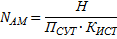 где: Н – среднесуточное накопление ЖКО, м3; ПСУТ – суточная производительность ассенизационных машин, м3/сут; КИСТ – коэффициент использования парка (0,8).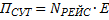 где NРЕЙС – число рейсов в сутки, Е – количество отходов, перевозимых за один рейс, м3 (11 м3).Расчетное количество ассенизационных машин представлено в таблице 21.Расчетное количество ассенизационных машин13.  Обезвреживание жидких коммунальных отходов (ЖКО)В настоящее время слив ЖКО от неканализованных объектов ГО г. Кизилюрт осуществляется на очистные сооружения ОСК-1, расположенные на территории ГО г. Кизилюрт. Техническое состояние очистных сооружений удовлетворительное. Возможность расширения очистных сооружений и их дальнейшая эксплуатация отсутствует.Согласно санитарным нормам необходима установка у очистных сооружений сливных станций. Сливные станции - сантехнические сооружения для приема и обработки нечистот и помоев, удаляемых из неканализованных владений ассенизационными машинами. Сливные станции не могут заменить собой канализации, и устройство их допускается обычно лишь в качестве временной меры. В техническом отношении назначение сливные станции состоит в том, чтобы перед спуском в канализацию привести нечистоты в состояние, при котором они не могли бы иметь вредного влияния на канализационную сеть. При выборе места для сливной станции необходимо, прежде всего, руководствоваться санитарными соображениями, а именно: 1) станция должна быть расположена на изолированном от жилья месте, в расстоянии не ближе чем на 500 м от населенных кварталов; 2) по отношению к господствующим ветрам расположение станции должно быть таково, чтобы зловонные газы от нее не заносились в город. Вместе с тем при выборе места для сливной станции надо руководствоваться и соображениями экономического характера и устраивать станцию возможно ближе к обслуживаемому неканализированному району города, неподалеку от канализационного коллектора, предназначенного для спуска в него нечистот, и с учетом необходимости иметь хорошо замощенные подъездные пути к станции. Потребная площадь должна иметь размер, достаточный для свободного размещения всех сооружений станции и служебных построек и для устройства внутри ее подъездных путей такой длины, чтобы все ожидающие очереди разгрузки ассенизационные машины могли разместиться во дворе станции. Земельный участок сливной станции должен быть обнесен забором высотой не менее 2 м и огражден по периметру полосой древесных насаждений шириной не менее 10 м.Все помещения сливных станций должны быть оборудованы приточно-вытяжной вентиляцией. Полы производственных помещений должны быть водонепроницаемыми и иметь уклоны, обеспечивающие сток жидкости в приямок. Полы следует регулярно промывать водой и содержать в чистоте. Бытовые и административные помещения должны иметь обособленный от производственных помещений вход.Необходимо рассмотреть вопрос о строительстве КНС для подключения к централизованной системе водоотведения ранее не охваченных территорий, а также территорий перспективной застройки. Таким образом на расчетный срок планируется осуществить строительство двух  КНС производительностью для перекачки хозяйственно-бытовых стоков юго-восточной части города и для перекачки хозяйственно-бытовых стоков северной части города. 14. Обезвреживание ртутьсодержащих отходовРтутьсодержащие отходы включают в себя устройства и приборы, потерявшие свои потребительские свойства и содержащие ртуть: ртутные лампы и трубки, люминесцентные лампы, ртутные термометры и др. Обезвреживание ртутьсодержащих отходов необходимо проводить исключительно на специализированных предприятиях по демеркуризации ртутьсодержащих материалов. Это обусловлено тем, что ртутьсодержащие отходы причисляют к первому классу опасности - чрезвычайно опасные отходы, под действием которых происходит стойкое загрязнение окружающей среды и наносится непоправимый вред здоровью человека. Обезвреживание ртутьсодержащих отходов - сложный наукоемкий процесс, требующий использования специального оборудования. 15. Данные о существующей механизированной уборке территории.16. РАСЧЕТпотребности технологических материалов (песок, хлорированной соли) для зимней уборки территории г. Кизилюрта17. Рекомендации по организации летней уборки объектов придомовых территорий и внешнего благоустройства города.Общие положения.Задача летней уборки улиц заключается в удалении загрязнений, скапливающихся на городских территориях. Эти загрязнения ухудшают эстетический вид городских улиц, являются источниками повышенной запыленности воздуха, а при неблагоприятных погодно-климатических условиях (дождь, туманы) способствуют возникновению скользкости, что сказывается на безопасности движения. Важнейшим условием качественного выполнения работ является их своевременность. Основными операциями летней уборки являются: подметание и мойка проезжей части, лотков и перекрестков, уборка тротуаров, газонов, остановок общественного транспорта, урн, ремонт дорог, тротуаров, бордюров и ограждений. В организации летней уборки улиц выделяют главную уборку, которую проводят обычно ночью или рано утром, до начала интенсивного городского движения, и дежурную уборку, которую осуществляют эпизодически в течение дня. Городские магистрали и площади подлежат главной уборке 1 раз в день, а в течение дня - дежурной уборке. Остальные улицы подлежат генеральной уборке 1 раз в день, а дежурной - по необходимости.Период летней уборки устанавливается с 16 марта по 1ноября. В случае резкого изменения погодных условий сроки начала и окончания летней уборки могут быть откорректированы.17.1.  Перечень технологических операций, производимых в летний период.Содержание проезжей части улиц:подметание проезжей части дорожно-уборочными машинами; уборка по лотку подметально-уборочными машинами с вакуумной подборкой мусор;подметание по лотку подметально-уборочными машинами с механизированным сбором мусора;подметание перекрестков, радиусов; мойка проезжей части дорожно-уборочными машинами;мойка дорог по лотку дорожно-уборочными машинами;подметание вручную дорог по лотку от пыли, грязи;вывоз грязи и случайного мусора с механизированной и ручной погрузкой;очистка проезжей части по лотку, вручную от случайного мусора.Содержание тротуаров:механизированное подметание;уборка подметально-уборочными машинами с вакуумной подборкой мусора;мойка тротуаров дорожно-уборочными машинами;подметание тротуаров вручную;вывоз грязи и случайного мусора с механизированной и ручной погрузкой.Содержание остановок общественного транспорта:подметание остановок вручную;вывоз грязи и случайного мусора с механизированной и ручной погрузкой.Содержание газонов:очистка газонов от случайного мусора;очистка газонов при средней и сильной засоренности;выкашивание газонов газонокосилкой и вручную;сбор веток по улицам города;вывоз бытового и растительного мусора с механизированной и ручной погрузкой;вывоз зеленой массы с погрузкой вручную;вывоз упавших веток, сучьев.Содержание урн:очистка урн;вывоз бытового мусора с погрузкой вручную из урн.Ремонт дорог, тротуаров:ремонт выбоин и ям, ремонт бордюров и ограждений.Уборка в период межсезонья (переходный период осень-зима, зима-весна):удаление фунтовых наносов;мойка и подметание дорог, лотков и тротуаров.17.2. Технология уборки объектов придомовых территорий и внешнего благоустройства в летний период.Проезжая часть.Проезжая часть должна быть полностью очищена от всякого вида загрязнений и промыта. Осевые, резервные полосы, обозначенные линиями регулирования, должны быть постоянно очищены от смета и мелкого мусора.Лотковые зоны не должны иметь грунтово-песчаных наносов и загрязнений различным мусором. Обочины дорог должны быть очищены от случайного мусора. Разделительные полосы, выполненные из железобетонных блоков, должны быть постоянно очищены от песка, грязи и мелкого мусора по всей поверхности (верхняя полка, боковые стенки, нижние полки). Шумозащитные стенки и металлические ограждения должны быть промыты.Подметание.Подметание является основной операцией по уборке улиц, площадей и проездов, имеющих усовершенствованные покрытия.Подметание на объектах внешнего благоустройства производится в следующем порядке:подметание проезжей части и лотков на улицах с интенсивным движением, маршрутами городского транспорта; -улицы со средней или малой интенсивностью движения;Перед подметанием лотков должны быть убраны тротуары, чтобы исключить повторное загрязнение лотков, для чего время уборки тротуаров должно быть увязано с графиком работы подметально-уборочных машин.Уборку проезжей части следует производить колонной подметально-уборочных машин, движущихся с уступом 10- 20 м. Перекрытие подметаемых полос должно быть не менее чем 0,5 м. Уборка по лотку производится подметально- уборочными машинами с вакуумной подборкой смета мусора и с механизированным сбором мусора в зависимости от загрязнения.Подметание дорожных покрытий, осевых и резервных полос, лотковых зон магистралей, улиц и проездов осуществляется с предварительным увлажнением дорожных покрытий. Очистка проезжей части по лотку вручную от случайного мусора производится, вывоз грязи с механизированной погрузкой, вывоз случайного мусора с погрузкой вручную производится в дневное время.Также, к работам, обеспечивающим подметание дорог, относятся:пробег подметально-уборочных машин к месту выгрузки смета и обратно;пробег подметально-уборочных машин к месту заправки водой и обратно.В ситуации затяжных дождей на улицах с ливневой канализацией вместо подметания допустимо проводить мойку проезжей части, а затем лотковой части. Периодичность проведения операций такая же, как при проведении операции подметания.Содержание тротуаров.Подметание тротуаров проводится подметально-уборочными машинами с вакуумной и механизированной подборкой грязи и мусора. Мойка тротуаров производится дорожно-уборочными машинами. Основные работы (подметание и мойка) должны быть завершены до 7 час. При уборке тротуаров производится первоначальная ручная уборка недоступных для механизмов мест. Работы по уборке тротуаров должны быть завершены до выполнения этих операций на проезжей части этих дорог. Вывоз смета производится непосредственно после завершения операции подметания.Содержание остановок общественного транспорта.Посадочные площадки остановок городского пассажирского транспорта должны быть полностью очищены от различного мусора и смета. Основные работы должны быть завершены до 7 час. Вывоз смета производится непосредственно после завершения операции подметания.Содержание газонов.Работы по уходу за газонами производятся в течение рабочего дня, работы по сбору случайного мусора в утреннее время до 8 часов утра. Кошение газонов должно обеспечивать высоту травостоя не выше 10 см.Вывоз случайного мусора и опавшей листвы с газонов осуществляется в течение дня после сбора.В период листопада организации, ответственные за уборку закрепленных и прилегающих территорий, производят сгребание и вывоз опавшей листвы на газонах вдоль улиц и магистралей.Содержание урн.Очистка урн от мусора производится до 8 часов утра и в дневное время - по мере необходимости, покраска - по мере необходимости. Мелкий ремонт урн производится в течение 3 суток с момента обнаружения дефекта или получения предписания.Содержание ограждений.К содержанию ограждений относится очистка и мойка ограждений; исправление, замена поврежденных или не соответствующих действующим стандартам секций барьерных ограждений; уборка наносного грунта у ограждений. Работы по устранению неисправностей производятся в течение 3 суток с момента обнаружения или получения предписания.Уборка в период межсезонья (переходный период осень-зима, зима-весна).В период межсезонья уборка проезжей части дорог, лотков и тротуаров осуществляется следующим образом.Грунтовые наносы при незначительном их слое убирают подметально-уборочные машины или подметальные трактора с последующей погрузкой и вывозом грязи на свалку. При значительном слое наносов, когда невозможно их убрать подметально-уборочными машинами или подметальными тракторами, применяется автогрейдер. Зачистка лотковой части дорог и тротуаров производится вручную. Грязь грузят фронтальным погрузчиком в самосвал. После вывоза грязи завершающую уборку оставшихся загрязнений производят подметально-уборочными машинами, подметальными тракторами или подметально-уборочными машинами с вакуумной или механизированной подборкой грязи. При температуре воздуха в ночное время свыше + 3 градусов Цельсия используется вакуумно-подметальная техника, а также поливомоечные машины.17.3. При производстве летней уборки запрещается:сбрасывать смет, мусор, траву, листья, порубочные остатки и иные отходы на озелененные территории, в тровые колодцы, колодцы дождевой канализации, реки, каналы и водоемы; на проезжую часть и тротуары при покосе иуборке газонов;вывоз смета и отходов в несанкционированные места;выбивание струей воды смета и мусора на тротуары, газоны, посадочные площадки, павильоны остановок городского пассажирского транспорта, близко расположенные фасады зданий, объекты торговли и т.д.;сгребание листвы к комлевой части деревьев и кустарников;сжигание мусора, листвы, иных отходов на территории муниципального образования «Город Кизилюрт».18. Рекомендации по организации зимней уборки объектов придомовых территорий и внешнего благоустройства города.Общие положения.Основной задачей уборки в зимний период является обеспечение беспрепятственного движения транспортных средств и пешеходов.Важнейшим условием качественного выполнения работ является их своевременность.Период зимней уборки устанавливается с 1 ноября по 15 марта. В случае резкого изменения погодных условий (снег, мороз) сроки начала и окончания зимней уборки могут быть откорректированы.Мероприятия по подготовке уборочной техники к работе в зимний период проводятся балансодержателями техники в срок до I октября текущего года, к этому же сроку должны быть завершены работы по подготовке мест для приема снега.Организации, отвечающие за уборку городских территорий, в срок до 1 октября должны обеспечить подготовку мест для складирования необходимого количества противогололедных материалов (далее - ПГМ) с учетом требований по их хранению.18.1. Перечень технологических операций, производимых в зимний период.Содержание проезжей части улиц:механизированное подметание и сгребание снега подметально-уборочными машинами и подметальными тракторами;посыпка дорог ПГМ;подготовка вала бульдозерами и автофейдерами;разгребание и сметание валов снега на перекрестках и въездах во дворы;разгребание валов снега на остановках общественного транспорта и пешеходных переходах;зачистка прилотковой полосы после погрузки и вывоза снега;вывоз снега автосамосвалом;погрузка валов снега с проезжей части дорог в автосамосвалы;погрузка снега снегопогрузчиком в автосамосвал;удаление наката;уборка снега вдоль проезжей части вручную;переброс снега шнекороторными снегоочистителями. Содержание тротуаров:уборка снега вручную;механизированное подметание и сгребание снега подметальными тракторами;очистка тротуаров от наледи;обработка тротуаров противогололедными материалами;погрузка и вывоз снега;очистка урн от мусора. Содержание газонов:очистка газонов от случайного мусора;вывоз бытового мусора с погрузкой вручную. Содержание остановок общественного транспорта:очистка остановок общественного транспорта от уплотненного снега, сдвигание снега в валы и кучи, отбрасывание снега на расстояние до 3-х м, сбор случайного мусора;вывоз бытового мусора с погрузкой вручную;посыпка остановочных площадок.18.2 Технология уборки объектов в зимний период.Проезжая часть.К первоочередным операциям зимней уборки относятся: обработка проезжей части дороги ПГМ; сгребание и подметание снега; формирование снежного вала для последующего вывоза; выполнение разрывов в валах снега на перекрестках, у остановок городского пассажирского транспорта, подъездов к административным и общественным зданиям, выездов из дворов и т.п.К операциям второй очереди относятся удаление снега (вывоз); зачистка дорожных лотков после удаления снега; скалывание льда и удаление снежно-ледяных образований механизированным способом.Обработка проезжей части городских дорог ПГМ должна начинаться сразу с началом снегопада. В первую очередь обрабатываются наиболее опасные для движения транспорта участки магистралей и улиц - крутые спуски и подъемы, мосты, Эстакады, тоннели, тормозные площадки на перекрестках улиц и остановках общественного транспорта.Очистка дорог от снежно - ледяных образований с применением ПГМ предусматривает следующие этапы:выдержка;обработка дорожных покрытий противогололедными материалами;интервал;сгребание и сметание снега.Если после окончания первого цикла работ снегопад продолжается, цикл работ повторяют необходимое число раз. Для предотвращения образования снежно-ледяного наката при повышении и последующем резком понижении температуры воздуха, после обработки дорожного покрытия противогололедными материалами снегоочистку начинают сразу по получении информации о возможном понижении температуры воздуха.Выдержка - промежуток времени от начала снегопада до момента начала внесения противогололедных материалов вснег.Продолжительность выдержки зависит от интенсивности снегопада и температуры снега, определяющей расплавляющую способность противогололедных материалов.Обработка дорожных покрытий противогололедными материалами производится при помощи распределителей и начинается после истечения периода выдержки. Продолжительность этой операции определяет время накопления снега на дороге без ПГМ.Обработка проезжей части дорог ПГМ начинается не позднее 15-20 мин. после начала снегопада при интенсивности выпадения снега 1-3 мм/ч. При слабом снегопаде интенсивностью 0,5-1 мм/ч начало посыпки не позднее 40 мин. после начала снегопада.Интервал - период между окончанием обработки дороги ПГМ и началом сгребания, сметания снега.Сгребание и сметание снега. Очистка дорожных покрытий от снега производится путем сгребания и сметания снега плужно-щеточными снегоочистителями. Работу снегоочистителей необходимо начинать с улиц, имеющих наиболее интенсивное движение транспорта и на которых противогололедные материалы распределялись в первую очередь с тем, чтобы на каждом участке дороги выдержать заданный период между внесением материалов, сгребанием и сметанием снега.Маршруты работы распределителей противогололедных материалов и плужно-щеточных снегоочистителей должны по возможности совпадать. Это позволяет выдержать интервал, необходимый для равномерного перемешивания снега с внесенными противогололедными материалами на всей протяженности маршрута, и достигнуть необходимого технологического эффекта. После окончания снегопада производят завершающее сгребание и сметание снега плужно- щеточными снегоочистителями.При интенсивности снегопада свыше 3 мм/час для сокращения цикла работы плужно-щеточных снегоочистителей операцию снегоочистки ограничивают одним сгребанием, что позволяет увеличить производительность в 1,5 раза. После окончания снегопада необходимо произвести завершающее сгребание и подметание снега.Плужно-щеточные снегоочистители имеют небольшую ширину захвата, в некоторых случаях меньшую, чем ширина очищаемой дороги. При работе на такой дороге плужно-щеточного снегоочистителя образуемый им небольшой вал снега препятствует движению транспортных средств и прикатывается. Этот недостаток устраняется путем организации снегоочистки звеном машин, при которой за один проход машин производится очистка всей полосы движения транспорта в одном направлении и образование вала снега в прилотковой полосе.Количество плужно-щеточных снегоочистителей в звене назначается из расчета, что полоса, очищаемая впереди идущей машиной должна перекрываться идущей следом машиной на 0,5 - 1,0м.По окончании очередного цикла подметания необходимо приступить к выполнению работ по формированию снежных валов в лотках улиц и проездов, расчистке проходов в валах снега на остановках городского пассажирского транспорта и в местах наземных пешеходных переходов.При формировании снежных валов, снег, очищаемый с проезжей части улиц и проездов, а также с тротуаров, сдвигается в лотковую часть улиц и проездов для временного складирования снежной массы.Формирование снежных валов не допускается:на пересечениях всех дорог и улиц и проездов в одном уровне, вблизи железнодорожных переездов;ближе5 метров от пешеходного перехода;ближе20 метров от остановочного пункта общественного пассажирского транспорта.Ширина снежных валов в лотковой зоне улиц не должна превышать 1,5 м. Валы снега должны быть подготовлены к погрузке в самосвалы.При формировании снежных валов в лотках не допускается перемещение снега на газоны.Устройство разрывов в валах снега в указанных местах и перед въездами во дворы, внутриквартальные проезды должно выполняться в первую очередь после выполнения механизированного подметания проезжей части по окончании очередного снегопада.Разгребание валов снега на перекрестках, въездах во дворы, остановках общественного транспорта производится при помощи тракторов.При длительном снегопаде циклы механизированного подметания проезжей части осуществляются после каждых 5 см свежевыпавшего снега.После окончания снегопада в течение двух дней должна быть полностью завершена механизированная уборка проезжей части внекатегорийных дорог и дорог 1, 2 категории от снежных накатов и наледи. Удаление от снежных накатов и надели дорог 3 и 4 категории должно быть завершено в течение трех дней.Скалывание снежно-ледяного наката и льда. Снежно - ледяной накат или лед образуется на проезжей части городских дорог в результате низкого качества снегоочистки и невыполнения работ по скалыванию уплотненного снега в кратчайшие сроки после его образования, а в прилотковой части дороги вследствие несвоевременного удаления валов снега. При длительном пребывании вала в прилотковой полосе и резком изменении температуры с переходом через 00С нижние слои вала уплотняются и превращаются в снежно-ледяной накат или лед.В отличие от первого случая образования льда, который носит аварийный характер, во втором случае возможно с большой вероятностью планировать в зависимости от особенностей климатических условий возникновение снежно - ледяного наката и льда на тех дорогах, где валы снега убираются со значительным опозданием. Полное, без остатка, скалывание льда механизированным путем достигается при условии снижения величины сил смерзания льда с дорожным покрытием при помощи противогололедных материалов.Подметание дорог в период отсутствия снега и благоприятных погодных условиях. При длительном отсутствии снегопада, преимущественно в конце зимнего периода, происходит интенсивное загрязнение дорожного покрытия. Для удаления загрязнений используются подметально-уборочные машины, работающие без увлажнения.Перед подметанием лотков должны быть убраны тротуары, чтобы исключить повторное загрязнение лотков, для чего время уборки тротуаров должно быть скоординировано с графиком работ подметально-уборочных машин.Запрещается сбрасывание снега с тротуаров на проезжую часть. На тротуарах производится формирование снежных куч для последующего вывоза. Сформированные кучи не должны мешать механизированной уборке тротуаров.Вывоз снега.Вывоз снега с улиц и проездов осуществляется в два этапа: первоочередной (выборочный) вывоз снега от остановок городского пассажирского транспорта, наземных пешеходных переходов, мостов и путепроводов, въездов на территорию больниц и других социально важных объектов осуществляется в течение 3 дней после окончания снегопада.Время для вывоза снега и зачистки лотков не должно превышать:с улиц, обеспечивающих движение городского общественного транспорта:при снегопаде до 6 см - более 5 дней;при снегопаде до 10 см - более 9 дней;с улиц местного значения:при снегопаде до 6 см - более 7 дней;при снегопаде до 10 см - более 12 дней.После каждого прохода снегопогрузчика должна производиться операция по зачистке дорожных лотков от остатков снега и наледи с последующим их вывозом.Вывоз снега с улиц и проездов должен осуществляться на подготовленные снегоприемные пункты. Запрещается вывоз снега на несогласованные в установленном порядке места.Содержание тротуаров.Основной задачей зимней уборки тротуаров является обеспечение нормального движения пешеходов независимо от погодных условий.Зимняя уборка тротуаров осуществляется как механизированным, так и ручным способами. Тротуары должны очищаться до покрытия.В период снегопадов и гололеда тротуары и другие пешеходные зоны должны обрабатываться ПГМ. Время на обработку тротуаров, закрепленной за предприятием, выполняющим работы, не должно превышать 2-х часов с начала снегопада.Механизированное подметание и ручная зачистка на тротуарах, лестничных сходах, пешеходных дорожках и посадочных площадках начинаются сразу по окончании снегопада. При интенсивных длительных снегопадах циклы снегоочистки и обработки ПГМ должны повторяться после каждых 5 см выпавшего снега.Время, необходимое для выполнения снегоуборочных работ на тротуарах внекатегорийных дорог и дорог 1,2 категории, не должно превышать 2-х часов после окончания снегопада. Время, необходимое для проведения снегоуборочных работ на тротуарах дорог 3 и 4 категории, не должно превышать 4-х часов после окончания снегопада.Ручная уборка необходима для очистки многочисленных зон площади тротуаров, недоступных для машин и механизмов. Снег при ручной уборке тротуаров должен убираться полностью под скребок. При отсутствии усовершенствованных покрытий, снег следует убирать под движок, оставляя слой снега для последующего его уплотнения.Очистка урн от мусора производится в ночное время до 8 часов утра и в дневное время - по мере необходимости.Содержание газонов.Очистка газонов от случайного мусора производится в течение рабочего дня по мере накопления. Вывоз бытового мусора с погрузкой вручную производится в течение рабочего дня.Содержание остановок общественного транспорта.Сбор случайного мусора производится в течение рабочего дня.Очистка остановок общественного транспорта от уплотненного снега, сдвигание снега в валы и кучи, отбрасывание снега на расстояние до 3-х метров, вывоз бытового мусора с погрузкой вручную, посыпка остановочных площадок производится в ночное время до 6 часов утра.19. Заключение Анализ состояния санитарной очистки и уборки территории ГО «город Кизилюрт» 1. В настоящее время централизованная система управления коммунальными отходами на территории ГО «Город Кизилюрт» отсутствует. Существующий порядок не позволяет из-за своей децентрализации получить достоверную информацию о фактических объемах образования отходов от всех категорий природопользователей, управлять потоками отходов, извлекать и использовать утильные фракции ТКО, а также исключить их несанкционированное размещение на территории города.2. Отсутствие городского полигона для обеззараживания отходов.3. Неукомлектованность мусоровывозящих организаций современными спецмашинами с повышенной производительностью по вывозу твердых бытовых отходов.4. Площадь убираемой территории города механизированным способом составляет не более 20% от общей площади убираемой территории.5. Не решена проблема вывоза ТКО от коммерческих структур города.В качестве основных направлений работ по организации очистки и уборки территории МО «Город Кизилюрт» предлагается реализация в период 2020-2025 годы рекомендаций по организации централизованной планово-регулярной схемы сбора, вывоза и захоронения бытовых отходов, а также рекомендаций по организации летней и зимней уборки объектов придомовых территорий и внешнего благоустройства города.Перспективный план мероприятий по совершенствованию системы санитарной очистки и уборки территории городского округа «город Кизилюрт»  в соответствии с полномочиями органов  местного самоуправления в области  обращения  с отходами на 2020-2025 годы.Расчеткапитальных вложений по санитарной очистке территории ГО «город Кизилюрт» на перспективу до 2025 г.ПриложениеУ Т В Е Р Ж Д Е Н А постановлением администрации ГО «город Кизилюрт»     от 05 февраля 2021 г. № 36 -ППоказательЯнвФевМарАпрМайИюнИюлАвгСенОктНояДекГодСредняя температура, °C−18,9−17,1−11,1−5,93,412,817,213,65,8−2,3−13,5−18,1−2,8наименование населенного пунктасуществующее положениев перспективе до 2025 годаг. Кизилюрт и его поселки48719 чел.53591в том числе:в том числе:в том числе:пос. Бавтугай49915490сел. Ст. Бавтугай23022532пос. Новый Сулак36744042Наименование населенного пунктаЧисленность населения проживающих:Численность населения проживающих:Численность населения проживающих:Численность населения проживающих:Численность населения проживающих:Наименование населенного пунктав благоустроенных домах (чел)в благоустроенных домах (чел)в благоустроенных домах (чел)в частном секторе (чел)в частном секторе (чел)Наименование населенного пунктасущест. положениев перспективе на 2025г.в перспективе на 2030г.сущест. положениев перспективе на 2025г.г. Кизилюрт и его поселки1920921130221861811919931в том числе:в том числе:в том числе:в том числе:в том числе:в том числе:пос. Бавтугай9721069112240194421пос. Новый Сулак15961756184420782286сел. Ст. Бавтугай28231038820202222пос. Таш-Авлак---424466№наименование организацииюридический адресвид деятельностиИНН/КППрешим работы по санитарной очистке и уборке1ООО «Благоустройство-1»368124, РД, г. Кизилюрт, ул. Буйнакского 6 «а»Сбор и транспортировка ТКО, санитарная уборка территорий0546021918054601001Вывоз ТКО ежедневно. Санитарная уборка территорий 6 дней в неделю2ПК «Пионер» 368101, РД, г. Кизилюрт, сел. Старый Бавтугай, ул. М. Октября, 16.Сбор и транспортировка ТКО, санитарная уборка территорий0546010708054601001Вывоз ТКО ежедневно. Санитарная уборка территорий 2 раза в неделюНормативынакопления твердых коммунальных отходов на территории ГО «город Кизилюрт»Нормативынакопления твердых коммунальных отходов на территории ГО «город Кизилюрт»Нормативынакопления твердых коммунальных отходов на территории ГО «город Кизилюрт»Нормативынакопления твердых коммунальных отходов на территории ГО «город Кизилюрт»Нормативынакопления твердых коммунальных отходов на территории ГО «город Кизилюрт»Нормативынакопления твердых коммунальных отходов на территории ГО «город Кизилюрт»№ п/пнаименование категории объектов расчетная единица в отношении которой устанавливается нормативрасчетная единица в отношении которой устанавливается нормативгодовой норматив накопления (на расч. ед.)годовой норматив накопления (на расч. ед.)№ п/пнаименование категории объектов расчетная единица в отношении которой устанавливается нормативрасчетная единица в отношении которой устанавливается нормативмасса, кг.объем, м3ОБЪЕКТЫ ОБЩЕСТВЕННОГО НАЗНАЧЕНИЯОБЪЕКТЫ ОБЩЕСТВЕННОГО НАЗНАЧЕНИЯОБЪЕКТЫ ОБЩЕСТВЕННОГО НАЗНАЧЕНИЯОБЪЕКТЫ ОБЩЕСТВЕННОГО НАЗНАЧЕНИЯОБЪЕКТЫ ОБЩЕСТВЕННОГО НАЗНАЧЕНИЯОБЪЕКТЫ ОБЩЕСТВЕННОГО НАЗНАЧЕНИЯ1.административные здания, учреждения, конторы:административные здания, учреждения, конторы:административные здания, учреждения, конторы:административные здания, учреждения, конторы:административные здания, учреждения, конторы:административные, офисные учреждения*1 сотрудника1 сотрудника101,0257531,998201702.Предприятия торговли:Предприятия торговли:Предприятия торговли:Предприятия торговли:Предприятия торговли:продовольственный магазин1 кв. метр общей площади1 кв. метр общей площади77,585131,33104185промтоварный магазин1 кв. метр общей площади1 кв. метр общей площади66,6263700,99928605киоски, торговые павильоны, лотки*1 кв. метр общей площади1 кв. метр общей площади120,3058022,34606008торговые комплексы*на 1 кв. метр общей площадина 1 кв. метр общей площади46,3053340,57808679рынки*1 кв. метр общей площади1 кв. метр общей площади85,4856460,66208409оптовые базы, склады продовольственных товаров*на 1 кв. метр общей площадина 1 кв. метр общей площади6,8462140,05598826оптовые базы, склады промышленных товаров*на 1 кв. метр общей площадина 1 кв. метр общей площади7,5982660,10129024пляжи*на 1 кв. метр общей площадина 1 кв. метр общей площади8,0779060,077710023.Предприятия транспортной инфраструктуры:Предприятия транспортной инфраструктуры:Предприятия транспортной инфраструктуры:Предприятия транспортной инфраструктуры:Предприятия транспортной инфраструктуры:автомастерские*на 1 работника по ремонту автотранспортана 1 работника по ремонту автотранспорта265,3919223,36976657автомобильные заправочные станции1 машино-место1 машино-место186,5377422,19813240автостоянки1 машино-место1 машино-место36,9292400,51136500автомойка1 машино-место1 машино-место540,8391157,91393000зона деятельности регионального операторажелезнодорожные и автовокзалы1 кв. метр общей площади1 кв. метр общей площадицентральныйжелезнодорожные и автовокзалы*1 кв. метр общей площади1 кв. метр общей площади22,9908660,17879155горныйжелезнодорожные и автовокзалы*1 кв. метр общей площади1 кв. метр общей площади17,2771560,14594155южныйжелезнодорожные и автовокзалы*1 кв. метр общей площади1 кв. метр общей площади6,7115010,06685700северныйжелезнодорожные и автовокзалы*1 кв. метр общей площади1 кв. метр общей площади13,9896010,136207004.Дошкольные учебные заведения:Дошкольные учебные заведения:Дошкольные учебные заведения:Дошкольные учебные заведения:Дошкольные учебные заведения:дошкольное образовательное учреждение*1 ребенок1 ребенок35,269070,39578853общеобразовательное учреждение*1 учащийся1 учащийся18,0481520,22671406учреждение начального и среднего профессионального образования, высшего профессионального и послевузовского образования или иное учреждение, осуществляющее образовательный процесс*1 учащийся1 учащийся38,3784540,43687087детские дома, интернаты1 место1 место174,7305871,288493125Культурно-развлекательные, спортивные учреждения:Культурно-развлекательные, спортивные учреждения:Культурно-развлекательные, спортивные учреждения:Культурно-развлекательные, спортивные учреждения:Культурно-развлекательные, спортивные учреждения:театры, кинотеатры*1 место1 место64,0137460,79165580клубы, дискотеки*1 место1 место250,6198712,03522388концертные залы, публичные библиотеки1 место1 место14,2488700,4246775выставки, музеи1 кв. метр общей площади1 кв. метр общей площади3,3837930,05012332спортивные здания и сооружения1 место по проекту1 место по проекту28,514530,6652125туристические базы1 кв. метр общей площади или 1 место1 кв. метр общей площади или 1 место1,9424390,017779766.Предприятия общественного питания:Предприятия общественного питания:Предприятия общественного питания:Предприятия общественного питания:Предприятия общественного питания:зона деятельности регионального операторацентральныйрестораны, кафе, учреждения общественного питания*1 место1 место318,2357313,87639528горныйрестораны, кафе, учреждения общественного питания*1 место1 место278,7087863,25532223южныйрестораны, кафе, учреждения общественного питания*1 место1 место304,3390862,83874408северныйрестораны, кафе, учреждения общественного питания*1 место1 место145,1027262,365612837.Предприятия службы быта:Предприятия службы быта:Предприятия службы быта:Предприятия службы быта:Предприятия службы быта:мастерские по ремонту бытовой техники1 кв. метр общей площади 1 кв. метр общей площади 23,5713350,40049625мастерские по ремонту часов и ювелирных изделий на 1 рабочее местона 1 рабочее место61,593751,01287500мастерские по ремонту очков, ключей, услуги по ксерокопированиюна 1 рабочее местона 1 рабочее место45,3968750,65106875мастерские по ремонту обувина 1 рабочее местона 1 рабочее место93,1359551,93053245ательена 1 кв. метр общей площади на 1 кв. метр общей площади 7,1616650,13943000химчистки и прачечные1 кв. метр общей площади1 кв. метр общей площади7,9223250,14143750парикмахерскиена 1 рабочее местона 1 рабочее место193,6843303,64224375гостиницы*1 койко-место1 койко-место195,4018511,90070908общежития*1 койко-место1 койко-место118,7916830,92639160Бани , сауны*1 кв. метр общей площади1 кв. метр общей площади10,5251630,113095718.садоводческие кооперативы*1 кв. метр общей площади1 кв. метр общей площади3,1727630,032981639.гаражные кооперативы*на 1 гаражна 1 гараж33,6047900,50967018ДОМОВЛАДЕНИЯДОМОВЛАДЕНИЯДОМОВЛАДЕНИЯДОМОВЛАДЕНИЯДОМОВЛАДЕНИЯДОМОВЛАДЕНИЯ1.индивидуальные жилые дома населенных пунктов с численностью населения менее 5 тыс. человек*на 1 жителяна 1 жителя185,4527112,266604682.индивидуальные жилые дома населенных пунктов с численностью населения более 5 тыс. человек включительно*на 1 жителяна 1 жителя252,0228713,031265083.многоквартирные  дома населенных пунктов с численностью населения менее 5 тыс. человек*на 1 жителяна 1 жителя246,6124762,222373984.многоквартирные  дома населенных пунктов с численностью населения более 5 тыс. человек включительно*на 1 жителяна 1 жителя330,3095312,60996018наименованиекол-во проживающих чел.кол-во проживающих чел.нормы накопления ТКО, м3/годнормы накопления ТКО, м3/годобъем образования ТКО м3объем образования ТКО м3наименованиесуществующее положениев перспективе до 2025г.существующее положениев перспективе до 2025г.существующее положениев перспективе до 2025г.г. Кизилюрт1.благоустроен.жилфонд19209211302,612,695013556840частный сектор18119199313,033,125490162185итого:3732841061105036119025пос. Бавтугайблагоустроен.жилфонд97210692,222,2921582480частный сектор401944212,262,33908310301итого:499154901124111781пос. Новый Сулакблагоустроен.жилфонд159617562,222,2935434021частный сектор207822862,262,3346965326итого:3674404282399347пос. Таш-авлакчастный сектор4244662,262,339581086сел.Старый Бавтугайблагоустроен.жилфонд2823102,222,29626710частный сектор202022222,262,3345655177итого:2302253251915887всего:4871953591130665147126садоводческие некоммерческие товарищества (СНТ)256828252,222,957016469№ п/пОбъектыЕдиницы измеренияКоличество единиц по периодамКоличество единиц по периодамКоличество единиц по периодамНорма накопления ТКО, м3/годНорма накопления ТКО, м3/годНорма накопления ТКО, м3/годОбъем образования ТКО, м3/годОбъем образования ТКО, м3/год№ п/пОбъектыЕдиницы измеренияСуществующееположениеВ перспективе до 2025 годаВ перспективе до 2025 годаСуществующееположениеВ перспективе до 2025 годаВ перспективе до 2030 годаСуществующееположениеВ перспективе до 2025 годаУчреждения образованияУчреждения образованияУчреждения образованияУчреждения образованияУчреждения образованияУчреждения образованияУчреждения образованияУчреждения образованияУчреждения образованияУчреждения образованияУчреждения образования1Детский садмест2195230525350.3960.4020.4198699272Общеобразовательная школаучащихся5604616464730.2260.2330.24012671436Учреждения здравоохранения, социального обеспеченияУчреждения здравоохранения, социального обеспеченияУчреждения здравоохранения, социального обеспеченияУчреждения здравоохранения, социального обеспеченияУчреждения здравоохранения, социального обеспеченияУчреждения здравоохранения, социального обеспеченияУчреждения здравоохранения, социального обеспеченияУчреждения здравоохранения, социального обеспеченияУчреждения здравоохранения, социального обеспеченияУчреждения здравоохранения, социального обеспеченияУчреждения здравоохранения, социального обеспечения1Амбулаторно-поликлиническое учреждениепосещений в смену1055116011630,020,02060,021221242Стационарное отделениекоек6106106100,70,720,74439439Учреждения культуры и искусстваУчреждения культуры и искусстваУчреждения культуры и искусстваУчреждения культуры и искусстваУчреждения культуры и искусстваУчреждения культуры и искусстваУчреждения культуры и искусстваУчреждения культуры и искусстваУчреждения культуры и искусстваУчреждения культуры и искусстваУчреждения культуры и искусства1Универсальный спортивно-зрелищный залмест8080800,660,680,753542Дома культурымест3003003000,420,430,44126129Предприятия торговли и общественного питанияПредприятия торговли и общественного питанияПредприятия торговли и общественного питанияПредприятия торговли и общественного питанияПредприятия торговли и общественного питанияПредприятия торговли и общественного питанияПредприятия торговли и общественного питанияПредприятия торговли и общественного питанияПредприятия торговли и общественного питанияПредприятия торговли и общественного питанияПредприятия торговли и общественного питания1Магазины, торговые центры, торговые комплексына м2 общ. площ.6780745878310,5780,5950,613391944382Рыночный комплексна м2 общ. площ.7040704080000,660,690,71464648583Предприятия общественного питаниямест5885886202,362,432,5513881429Предприятия бытового и коммунального обслуживанияПредприятия бытового и коммунального обслуживанияПредприятия бытового и коммунального обслуживанияПредприятия бытового и коммунального обслуживанияПредприятия бытового и коммунального обслуживанияПредприятия бытового и коммунального обслуживанияПредприятия бытового и коммунального обслуживанияПредприятия бытового и коммунального обслуживанияПредприятия бытового и коммунального обслуживанияПредприятия бытового и коммунального обслуживанияПредприятия бытового и коммунального обслуживания1Предприятия бытового обслуживаниярабочих мест1218290,650,670,69812Кредитно-финансовые учрежденияКредитно-финансовые учрежденияКредитно-финансовые учрежденияКредитно-финансовые учрежденияКредитно-финансовые учрежденияКредитно-финансовые учрежденияКредитно-финансовые учрежденияКредитно-финансовые учрежденияКредитно-финансовые учрежденияКредитно-финансовые учрежденияКредитно-финансовые учреждения1Отделения банковоперационных касс2424240.9324.0824.68Учреждения жилищно-коммунального хозяйстваУчреждения жилищно-коммунального хозяйстваУчреждения жилищно-коммунального хозяйстваУчреждения жилищно-коммунального хозяйстваУчреждения жилищно-коммунального хозяйстваУчреждения жилищно-коммунального хозяйстваУчреждения жилищно-коммунального хозяйстваУчреждения жилищно-коммунального хозяйстваУчреждения жилищно-коммунального хозяйстваУчреждения жилищно-коммунального хозяйстваУчреждения жилищно-коммунального хозяйства1коммун. Службымест1501801800.70.720.741051302админ. здан., учреждениясотрудники2803204601,9982,0482,109559655Итого:1340014531НаименованиеГодовое нормативное накопление ТК, м3/год.Годовое нормативное накопление ТК, м3/год.Годовое нормативное накопление ТК, м3/год.Суточное нормативное накопление ТКО, м3/сут.Суточное нормативное накопление ТКО, м3/сут.Суточное нормативное накопление ТКО, м3/сут.Необходимое нормативное кол-во контейн. объемом 0,75 м3Необходимое нормативное кол-во контейн. объемом 0,75 м3Наименованиесущест-вующее положениев перспективе:в перспективе:сущест-вующее положениев перспективе:в перспективе:сущест-вующее положениев перспективе:Наименованиесущест-вующее положениедо 2025 годадо 2030 годасущест-вующее положениедо 2025 годадо 2030 годасущест-вующее положениедо 2025 годаНаименованиесущест-вующее положениедо 2025 годадо 2030 годасущест-вующее положениедо 2025 годадо 2030 годадо 2025 годаг. Кизилюрт50135,056840,061455,0172,0194,0210,0267302пос. Бавтугай2158,02480,02569,07,08,09,01112пос. Новый Сулак3543,04021,04352,012,014,015,01922сел. Ст. Бавтугай626,0710,0916,02,02,53,034Всего:56462,064051,069292193,0218,5237,0300340№наименованиесуществующее положениесуществующее положениесуществующее положениесуществующее положениев перспективе до 2025 г.в перспективе до 2025 г.в перспективе до 2025 г.в перспективе до 2025 г.№наименованиеубороч. площадь с усоверш. покрыт. кв.м.убороч. площадь с неусов. покрыт. кв.мгазоны кв.м.всего убороч. площ., кв.м.убороч. площадь с усовершпокрыт. кв.мубороч. площадь с неусов. покрыт. кв.мгазоны кв.м.всего убороч. площ., кв.м.г. Кизилюрт1микрорайон – 132824-184055122934465-19325537902микрорайон – 223390-282105160024560-29621541803северный район26150-20302818027458-2132295894южный район36125-198775600237931-20871588025итого:118489-68522187011124413-719481963626пос. Бавтугай 28220-572878550729631-60151897827пос. Н.Сулак15052-155203057215805-1629632101сел. Ст. Бавтугай13124-36231674713780-3804175848Всего:174885-144952319837183629-152200335829Наименование поселенияЧисло проживающих в неканализованных домовладениях, чел.Число проживающих в неканализованных домовладениях, чел.Норма накопления ЖКО, м3/год на 1 человекаГодовой объем образования ЖКО, м3Годовой объем образования ЖКО, м3Суточный объем образования ЖКО, м3Суточный объем образования ЖКО, м3Наименование поселенияСуществующее положениеВ перспективе до 2030 годаНорма накопления ЖКО, м3/год на 1 человекаСуществующее положениеВ перспективе до 2030 годаСуществующее положениеВ перспективе до 2030 годаГО г. Кизилюрт26660200002,05332040000146,0109,0Модель шассиКамАЗ-53605Масса машины полная, кг20500Масса спецоборудования., кг2600Вместимость цистерны, м311,0Глубина очищаемых ям, м5Производительность вакуум-насоса, м3/ч360/720Разрежение в цистерне, МПане менее 0,08Время наполнения цистерны, мин17/29Время опорожнения цистерны, мин (под давлением)10/9Время опорожнения цистерны, мин ( самотеком)12Длина, мм7200Ширина, мм2550Высота, мм3600Наименование поселенияЧисло рейсов в сутки м3Суточный объем образования ЖКО, м3Необходимое количество ассенизационных машинГО г. Кизилюрт5/551463№п/пНаименование Площадь асфальтобетонного покрытия, подлежащая механизированному подметанию в летнее времяПлощадь асфальтобетонного покрытия, подлежащая уборке в зимнее время (м2)г.Кизилюрт102000200524пос. Бавтугай 42038пос.Новый Сулак22331сел.Ст.Бавтугай11002Итого:102000Наименование Ед.изм.Площ. покр.Норма загот.песка на 1000 м2 на сезонНорма расхода на 1м2Потребность песка на сезон м3/тПотреб-ность песка соли на 1 засыпку м3/тПотреб-ность хлор. соли – 5% от массы песка на сезонг. КизилюртЮжный районПлощ.асф.покрытия дорог, улиц, площадокм22061852м3150г218,2х2х0,7=305м3305х1,5=457т218185х0,15х0,7=23т457х0,05=23тПлощадь покр.тротуаровм21200--218,2х2х0,7=305м3305х1,5=457т218185х0,15х0,7=23т457х0,05=23тИТОГО:м2218185457т15м323тСеверный р-нПлощ.асф.покрытия дорог, улиц, площадокм21300002м3150г138,4х2х0,7=194 м3138400х0,15х0,7=15т291х0,05=15тПлощадь покр.тротуаровм28400--194х1,5=291т15:1,5=10 м3ИТОГО:м2138400291т25 м315тМКР-1Площ. покрытия проездовм2548222м3150г66,0х2х0,7=92 м366018х0,15х0,7=7т138х0,05=7тПлощадь покр.тротуаровм211196--92х1,5=138т7:1,5=2 м37тМКР-2Площ. покрытия проездовм2248542м3150г33,2х2х0,7=46 м3Площадь покр.тротуаровм28400--46х1,5=69т3,5:1,5=2 м3ИТОГО:м233254--69т2 м33,5тВСЕГО:455857673 м3/956т44 м348тП.Н.СУЛАКм2470002м3150г47,0х2х0,7=66 м347000х0,15х0,7=5тИТОГО:66х1,5=99т30 м35тПос.БавтугайПлощ.асф. дорог, улиц, проездов, тротуаровм2118002м3150г118,0х2х0,7=165ИТОГО:165х1,5-248т8,0 м312,4тС.Ст. БавтугайПлощ.асф. дорог, улиц, проездов, тротуаров400002м3150г40х2х0,7=56 м340000х0,15х0,7=4,2тИТОГО:84т3 м3Всего по поселкам287 м3/431т21,6тИтого по городу и поселкам960 м3/138769,6тСк- 1,25=70,6х1,25=88тИнтенсивность снегопада, мм/часПродолжительность этаповПродолжительность этаповПродолжительность этаповПродолжительность этаповПродолжительность этаповИнтенсивность снегопада, мм/часВыдержкаОбработка ПГМИнтервалСгребание, сметание снегаВсегоПервый циклПервый циклПервый циклПервый циклПервый циклПервый цикл0,5-1,045 мин.2 часа3 часа2 часа7 часов 45 мин.1,0-3,015 мин.2 часа02 часа4 часа 15 мин. свыше 3,015 мин.1 час 30 мин.01 час 30 мин.3 часа 15 мин.Последующие циклыПоследующие циклыПоследующие циклыПоследующие циклыПоследующие циклыПоследующие циклы0,5-1,002 часа3 часа 45 мин2 часа7 часов 45 мин.1,0-3,002 часа15 мин.2 часа4 часа 15 мин. свыше 3,001 час 30 мин.15 мин.1 час 30 мин.3 часа 15 мин.№НаименованиеСрок выполненияОжидаемые результаты1.Создание муниципальной нормативно-правовой базы по обращению с отходами производства и потребления:Создание муниципальной нормативно-правовой базы по обращению с отходами производства и потребления:Создание муниципальной нормативно-правовой базы по обращению с отходами производства и потребления:1.1.Порядок обращения с отходами производства  и потребления на территории городского округа2021 г.100 % охват организованной системой сбора отходов всех потоков образующихся ТКО на территории города.2.Содействие развитию муниципальной системы обращения с отходами производства и потребления:Содействие развитию муниципальной системы обращения с отходами производства и потребления:Содействие развитию муниципальной системы обращения с отходами производства и потребления:2.1.Участие в инвестиционных проектах по обращению с коммунальными отходами  на территории городского округаПостоянноПовышение качества услуг по сбору и вывозу ТКО2.2.Осуществление контроля за подрядчиками, осуществляющих вывоз ТКОПостоянноПовышение качества услуг по сбору и вывозу ТКО2.3.Разработка и внедрение системы учета за сбором, транспортированием и захоронением коммунальных отходов, мониторинг потоков отходов.ПостоянноОперативный учет объемов сбора, вывоза и захоронения ТКО в сутки, соблюдение подрядчиком недельно-суточного графика вывоза ТКО с территории городского округа.2.4.Содействие предпринимательству в развитии рынка вторичного сырьяПостоянноУменьшение количества отходов, направляемых для захоронения на полигон2.5.Содействие созданию предприятий различных форм собственности, выполняющих работы и услуги в сфере  обращения с отходамиПостоянноПовышение качества услуг по сбору и вывозу ТКО2.6.Ведение реестра мест (площадок) накопления твердых коммунальных отходовПостоянноПовышение качества  услуг по сбору и вывозу ТКО3.Внедрение современных технологий, оборудования и спецтехники в сфере с обращениями отходов, укрепление материально-технической базы предприятий, специализирующихся в сфере санитарной очистки и обращения с отходами:Внедрение современных технологий, оборудования и спецтехники в сфере с обращениями отходов, укрепление материально-технической базы предприятий, специализирующихся в сфере санитарной очистки и обращения с отходами:Внедрение современных технологий, оборудования и спецтехники в сфере с обращениями отходов, укрепление материально-технической базы предприятий, специализирующихся в сфере санитарной очистки и обращения с отходами:3.1.Установка видеокамер наружного наблюдения на всех дворовых и общественных территориях, где размещены контейнерные  площадки для сбора  и временного хранения ТКО2020г. 2022г.Повышение качества санитарного содержания контейнерных площадок и прилегающих к ним территорий. Предотвращение образования несанкционированных свалок, на дворовых и общественных территориях3.2.Внедрение программных комплексов, позволяющих обеспечить комплексную автоматизацию мусоровывозящих организаций (программа «Управление вывозом ТКО»)2021-2022гг.Позволит:- избежание простоя спецтехники;3.3.Приобретение современной специальной техники:-мусоровозы – 2 ед.- бункеровозы – 2 ед.2021-2025гг.Обеспечение высокого качества услуг по санитарной очистке территории городского округа3.4.Внедрение практики механизированной мойки контейнеров с использованием специальной техники. Приобретение машины для мойки контейнеров – ТГ100 – 1 ед.2021г.Обеспечение высокого качества услуг по санитарной очистке территории городского округа3.5.Реконструкция контейнерных площадок для сбора и временного хранения ТКО – 20 КП.2020-2025гг.Приведение площадок для к онтейнеров и бункеров в соответствии санитарным нормам и правилам. Предотвращение образования несанкционированных свалок, захламленных участков территории. Предотвращение образования стихийных свалок  и зон захламления в местах активного отдыха населения.3.6.Строительство контейнерных площадок для сбора и временного хранения  ТКО на дворовых территориях города и его поселков – 15 КП.2020-2025гг.Приведение площадок для к онтейнеров и бункеров в соответствии санитарным нормам и правилам. Предотвращение образования несанкционированных свалок, захламленных участков территории. Предотвращение образования стихийных свалок  и зон захламления в местах активного отдыха населения.3.7.Обустройство бункеров для сбора  и временного хранения  крупно-габаритных отходов (КГО) – 39 бункеров. 2021-2025гг.Приведение площадок для к онтейнеров и бункеров в соответствии санитарным нормам и правилам. Предотвращение образования несанкционированных свалок, захламленных участков территории. Предотвращение образования стихийных свалок  и зон захламления в местах активного отдыха населения.3.8.Приобретение для сбора временного  хранения ТКО современные:- контейнера – 150 шт.- бункера – 39 шт.- урны – 80 шт.2020-2025гг.2020-2025гг.2020-2025гг.Обеспечение  своевременной замены неисправных контейнеров, бункеров, урн. Обеспечение высокого качества  санитарной очистки  территории  городского округа.3.9.Привлечение предприятий различных форм собственности  к осуществлению раздельного сбора и переработки ТКОПостоянноУлучшение экологической обстановки за счет минимизации  объемов ТКО, поступающих на захоронение.4.Совершенствование системы механизированной уборки территории городского округа:Совершенствование системы механизированной уборки территории городского округа:Совершенствование системы механизированной уборки территории городского округа:4.1.Внедрение системы механизированной уборки территории с использованием специализированной техники.2020-2025гг.Обеспечение высокого качества услуг по санитарной уборке территории, повышение уровня механизации  работ по уборке территории5.Создание системы экологического и санитарно-эпидемиологического  образования и информирования населения, способствующий приобретению экологических знаний и привлечению к активному участию в охране  окружающей среды:Создание системы экологического и санитарно-эпидемиологического  образования и информирования населения, способствующий приобретению экологических знаний и привлечению к активному участию в охране  окружающей среды:Создание системы экологического и санитарно-эпидемиологического  образования и информирования населения, способствующий приобретению экологических знаний и привлечению к активному участию в охране  окружающей среды:5.1.Регулярное освещение в СМИ действий администрации города в сфере защиты окружающей среды, обращения с отходами, благоустройства и санитарного содержания территорий объектовПостоянноПривлекает внимание к важности вопросов санитарной очистки, обращения с отходами.5.2.Организация проведения городских субботников по уборке, благоустройству и озеленению территорий и объектов с привлечением населения организаций, учреждений, коммерческих структурПостоянноПроявление сознательности у граждан города о необходимости содержания территории города в чистоте и порядке, об ответственности за сохранность объектов благоустройства и озеленения городского округа .                                                    5.3.Содействие  в организации детских и молодежных экологических отрядов в рамках муниципальных экологических (массовых природоохранных мероприятий по уборке и благоустройству территорий и объектов, озеленения и т.д.)ПостоянноВоспитание подрастающего поколения, привитие культуры рационального обращения с отходами, бережного обращения к природе5.4.Содействие в организации конкурсов  образовательных и воспитательных программ экологической направленности в дошкольных и образовательных учрежденияхПостоянноВоспитание подрастающего поколения, привитие культуры рационального обращения с отходами, бережного обращения к природе6.Развитие системы общественного контроля в сфере обращения с ТКО и повышение индивидуальной ответственности жителей городского округа:Развитие системы общественного контроля в сфере обращения с ТКО и повышение индивидуальной ответственности жителей городского округа:Развитие системы общественного контроля в сфере обращения с ТКО и повышение индивидуальной ответственности жителей городского округа:6.1.Развитие информационного обеспечения населения о текущих показателях (объемах образования ТКО на контейнерных площадках УК и ТСЖ) влияющих на стоимость услуг в сфере обращения с ТКО.ПостоянноПривлекает внимание к важности вопросов санитарной очистки, обращения с отходами.6.2.Привлечение общественных инспекций и групп  общественного контроля к совместной работе  с государственными и муниципальными контролирующими органами. ПостоянноАктивное участие населения обеспечит эффективность по сбору и вывозу ТКО7.Развитие системы раздельного сбора твердых коммунальных отходов7.1.    Установка на контейнерных площадках для сбора ТКО специальных контейнеров  для раздельного сбора мусора2021-2025гг.Улучшение экологической обстановки за счет минимизации объемов ТКО, поступающих на захоронение7.2.Установка контейнеров эко-боксов для сбора ртутных ламп, батареек2020-2025гг.Уменьшение объемов ТКО, направляемого на полигон  ТКО.7.3.Организация сети стационарных и мобильных пунктов по приему вторичного сырья – 12 пунктов.2020-2025гг.Улучшение экологической обстановки за счет минимизации объемов ТКО, поступающих на захоронение.Наименование объектаедин.измер.стоимость ед. измер. тыс. руб.2020-2025 гг.2020-2025 гг.Наименование объектаедин.измер.стоимость ед. измер. тыс. руб.кол-востоимость тыс. руб.Сооружение и контейнерные площадкиСооружение и контейнерные площадкиСооружение и контейнерные площадкиСооружение и контейнерные площадкиСооружение и контейнерные площадкиСооружение и контейнерные площадки2.Строительство дождеприемных колодцев для отведенных ливневых стоков и талых водобъект120,03360,03.Реконструкция контейнерных площадок для сбора и временного хранения ТКОобъект30,015450,04.Строительство контейнерных площпдок для сбора и временного хранения ТКО объект40,06240,0 1.Строительство сливной станции для приема и обработки жидких коммунальных отходов территории ОСК №1объект300,01300,0ИТОГО:1350,0Транспортные средстваТранспортные средстваТранспортные средстваТранспортные средстваТранспортные средстваТранспортные средства1.Кузовные мусоровозы на шасси Камазмашины2500,025000,0ИТОГО:5000,0ИнвентарьИнвентарьИнвентарьИнвентарьИнвентарьИнвентарь1.Контейнера для сбора и временного хранения ТКО ёмкостью 0,75 м3контейнер5,0150450,02.Урны для установки в общественном местеурны0,480320,0ИТОГО:770,0Всего капиталовложений на организацию санитарной очистки7120,0